          17 апреля 2015 года состоялся VI муниципальный форум молодых педагогов "Учитель завтрашнего дня" на базе Сумпосадской школы.         В нём приняли участие молодые педагоги  школ района: Золотецкой, Шуерецкой, Беломорских школ №1,3, Сумпосадской.   Молодых педагогов приветствовали старшеклассники – члены Школьного парламента, администрация школы. Основная тема «Компетентность педагога на этапе введения ФГОС», а это лучше всего можно увидеть через урок. Поэтому участникам форума было предложено четыре открытых урока в классах, где  внедряются ФГОС и даже не первый год.  Это:математика, 3 класс, тема «Устные и письменные приемы вычисления в пределах 1000», учитель Наумова Алимпия Геннадьевна; биология, 5 класс, тема «Животный и растительный мир материков», учитель Слесарчук Людмила Алексеевна;  история, 6 класс, тема «Русь Удельная. XII – XIII вв», учитель Титова Анна Александровна; география, 7 класс, тема «Рельеф Северной Америки», учитель Гайшинцев Владимир Владиславович.        В ходе анализа уроков было отмечено, что все они соответствовали ФГОС, в основе которого лежит системно-деятельностный подход. Каждый учитель  показал творчество и высокий профессионализм, используя различные методы и приемы работы с обучающимися, применяя интерактивные технологии. Отрадно и то, что молодые педагоги заметили активную работу самих ребят, работу по коррекции знаний, а это обязательное условие усвоения изучаемого материала.       По типу уроки, в зависимости от их целей в  дидактической системе, были:уроки открытия нового знания (самостоятельное построение нового знания), урок общеметодологической направленности (структуирование и систематизация знаний, а также освоение алгоритмов  усвоения).      Каждый из молодых педагогов может быть не только учителем, но и   педагогом дополнительного образования. Поэтому школа представила опыт по гражданско-патриотическому воспитанию Василия Алексеевича Ломаша, руководителя клуба «Патриот Поморья».   Его воспитанники принимали участие и не раз становились победителями различных конкурсов по этому направлению на муниципальном, региональном и Российском уровнях.       Так как каждому  педагогу предстоит  исполнение  роли классного руководителя,  Лада Викторовна Соболева, заместитель директора, представила программу  школы «На пути к Великой Победе!» на 2014 – 2015 учебный год, посвященную 70-летию Победы в Великой Отечественной войне. Основа этой программы – реализация коллективных творческих дел по гражданско-патриотическому воспитанию,  где все классы школы приняли участие в оформлении стендов, рассказывающих о знаменательных сражениях времен Великой Отечественной войны  1941 - 1945 годов. Ребята  не только оформляли  плакаты, но  проводили беседы, экскурсии для учащихся других классов. Лента памяти размещена в фойе школы.        Вера Владимировна Блинова провела мастер-класс «Цирк – язык циркового искусства как средство общения», который поднял всем настроение и добавил оптимизма. Все желающие смогли попробовать свои силы в жонглировании.             В завершении встречи, за круглым столом, молодые педагоги обменялись мнениями и впечатлениями от знакомства с Сумпосадской школой, её традициями, педагогами и учениками. Каждый из участников форума взял на вооружение  педагогические находки и «изюминки».            В заключении каждый из участников  дал оценку форуму (письменное анкетирование), отметив, что форум «необходим», «очень необходим», «очень полезен»; самые яркими впечатления от форума  - мастер-класс «Цирк – язык циркового искусства как средство общения», старательное отношение к учёбе детей, опыт Ломаша В. А.  – работа клуб «Патриот Поморья»; самыми полезными  - новые приёмы обучения, которые можно применить на своих уроках, создание на уроках атмосферы успеха, роль классного руководителя в развитии КТД и др. Кажется,  форум объединил всех педагогов  стремлением стать настоящими учителями           В работе   форума приняли  участие администрация школы,    методисты ИМЦО:  Толкач Ольга Савельевна, Щуковская  Наталья Александровна, Медведева Альбина Ивановна, Соболева Лада Викторовна,  Титова Ольга Алексеевна, Титова Екатерина Тихоновна.  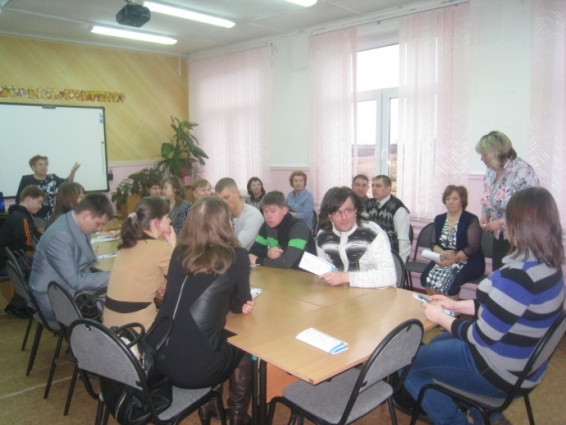 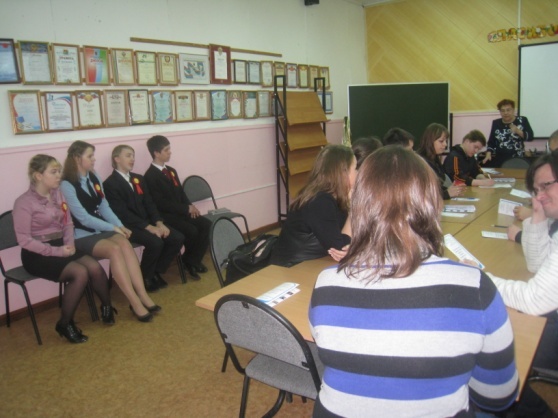 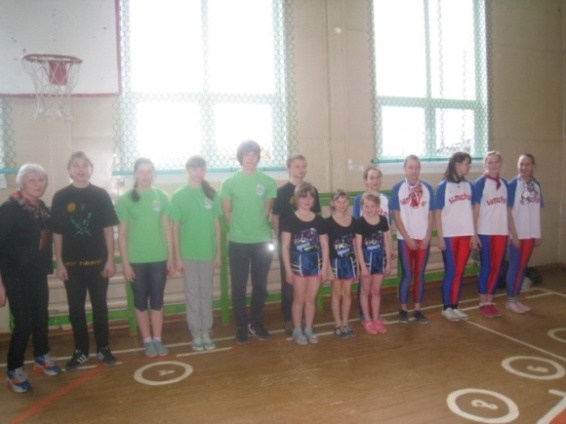 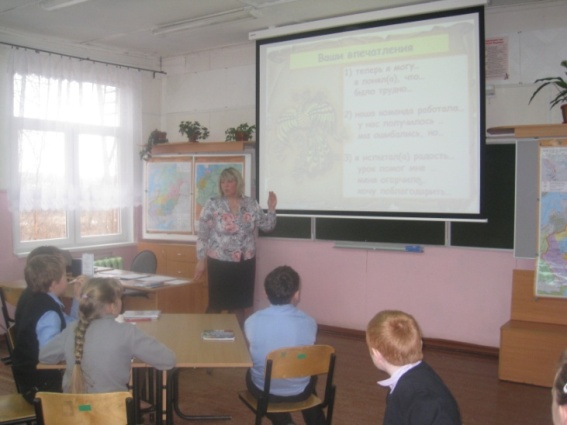 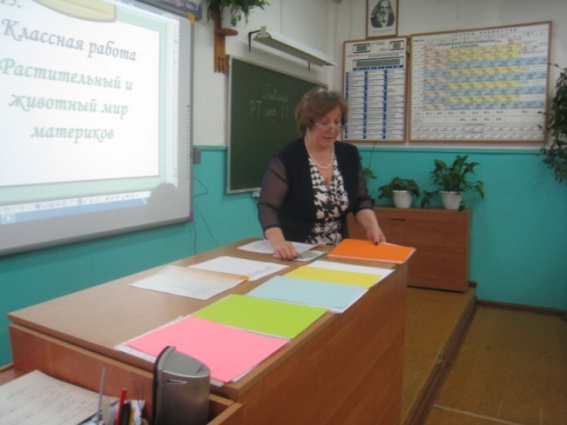 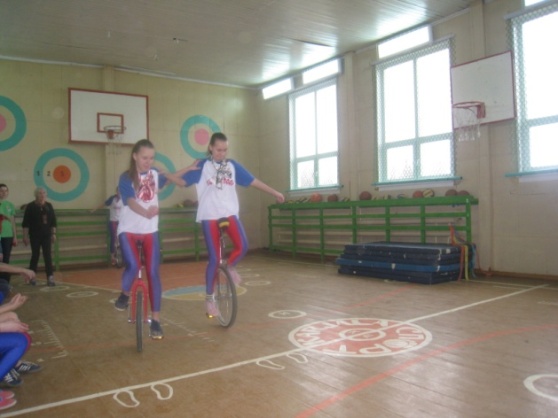 